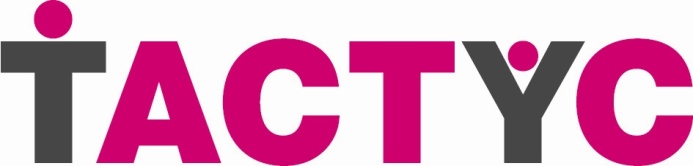 TACTYC Conference 20174th November 2017International Convention Centre BirminghamBroad Street | Birmingham | B1 2EA | UK9.15-9.45Tea & Coffee and Registration Tea & Coffee and Registration Market Place9.45-9.55WelcomeWelcomeWelcome9.55-11.00Keynote 1: Tracy Jackson and Laurie Gayle (Save the Children)'At the Centre: Children’s experiences of migration - understanding and supporting resettlement in the UK'Keynote 1: Tracy Jackson and Laurie Gayle (Save the Children)'At the Centre: Children’s experiences of migration - understanding and supporting resettlement in the UK'Keynote 1: Tracy Jackson and Laurie Gayle (Save the Children)'At the Centre: Children’s experiences of migration - understanding and supporting resettlement in the UK'11.00- 11.30Tea & Coffee Tea & Coffee Market Place11.30-12.35Keynote 2:  Dr Lynn Ang (University College London)‘Understanding Childminding in Diverse Settings: A cross-cultural study of home-based childcare in Japan and England’Keynote 2:  Dr Lynn Ang (University College London)‘Understanding Childminding in Diverse Settings: A cross-cultural study of home-based childcare in Japan and England’Keynote 2:  Dr Lynn Ang (University College London)‘Understanding Childminding in Diverse Settings: A cross-cultural study of home-based childcare in Japan and England’12.35-1.20Lunch sitting 1AGMMarket Place1.20-1.55Lunch sitting 2Poster PresentationsMarket Place1.55-2.55Workshop Sessions Research Briefings and Discussion Forum(Choose one)Young Children’s WorldsEarly Childhood Professionals for 21st Century ChildrenChallenges and Opportunities in Early ChildhoodWorkshop Sessions Research Briefings and Discussion Forum(Choose one)Young Children’s WorldsEarly Childhood Professionals for 21st Century ChildrenChallenges and Opportunities in Early ChildhoodWorkshop Sessions Research Briefings and Discussion Forum(Choose one)Young Children’s WorldsEarly Childhood Professionals for 21st Century ChildrenChallenges and Opportunities in Early Childhood2.55-3.10Comfort BreakComfort BreakMarket Place3.10-4.15Keynote 3: Mark Neville (Photographer - ‘Child’s Play’ Exhibition)'Stories in Pictures: Young children experiencing the 21st Century World through Play'Keynote 3: Mark Neville (Photographer - ‘Child’s Play’ Exhibition)'Stories in Pictures: Young children experiencing the 21st Century World through Play'Keynote 3: Mark Neville (Photographer - ‘Child’s Play’ Exhibition)'Stories in Pictures: Young children experiencing the 21st Century World through Play'4.15-4.30 Plenary  Plenary  Plenary 